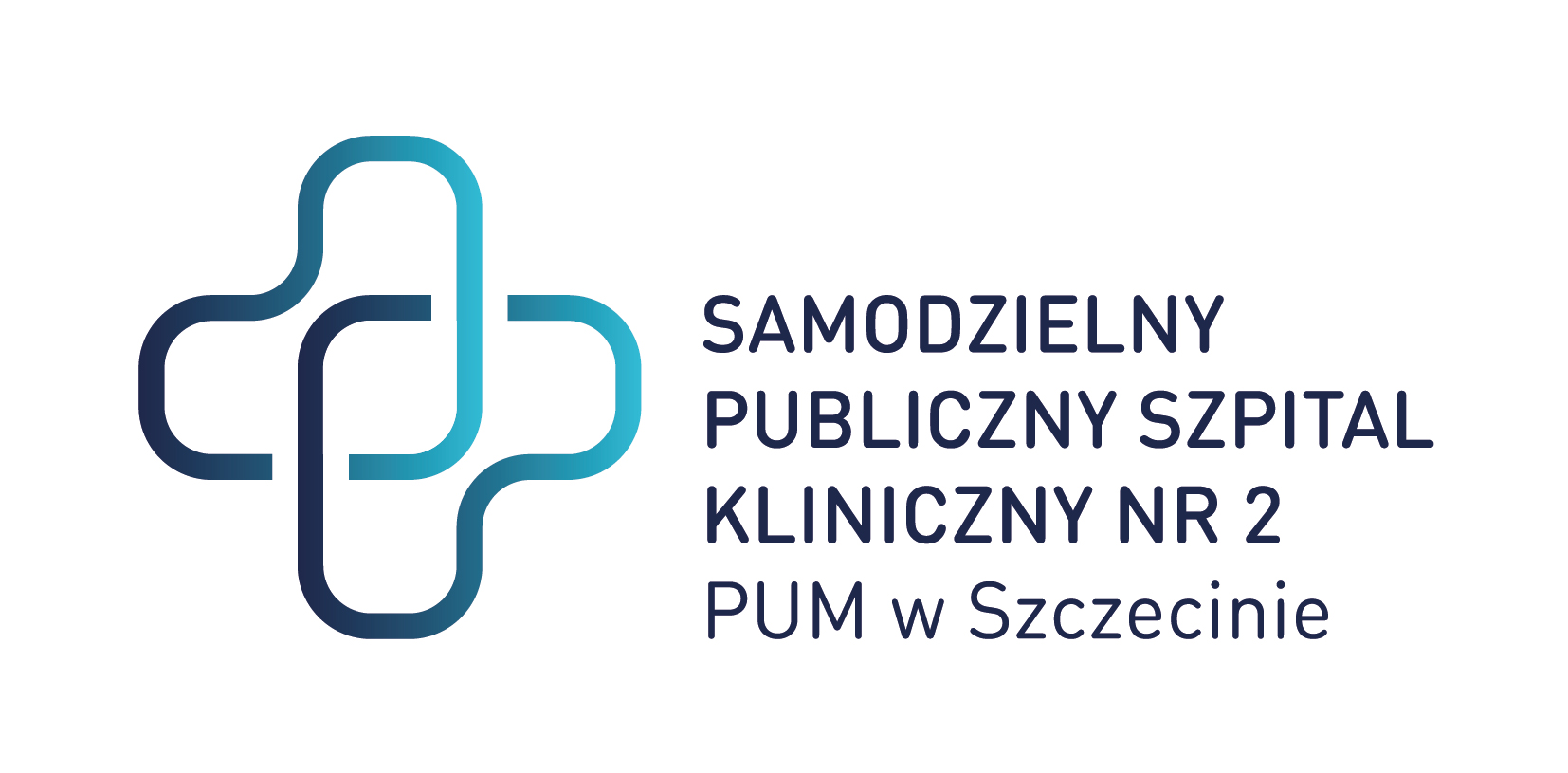 ZP/220/20/20Samodzielny Publiczny Szpital Kliniczny nr 2 PUM w Szczecinie: Dostawa wyrobów medycznych jednorazowego użytku.
Ogłoszenie nr 540089435-N-2020 z dnia 25-05-2020 r. Szczecin:
OGŁOSZENIE O ZMIANIE OGŁOSZENIA OGŁOSZENIE DOTYCZY: Ogłoszenia o zamówieniu INFORMACJE O ZMIENIANYM OGŁOSZENIU Numer: 540985-N-2020 
Data: 18/05/2020 SEKCJA I: ZAMAWIAJĄCY Samodzielny Publiczny Szpital Kliniczny nr 2 PUM w Szczecinie, Krajowy numer identyfikacyjny 28890000000000, ul. Al. Powstańców Wielkopolskich  72, 70-111  Szczecin, woj. zachodniopomorskie, państwo Polska, tel. 914 661 086, e-mail zamowienia@spsk2-szczecin.pl, faks 914 661 113. 
Adres strony internetowej (url): www.spsk2-szczecin.pl SEKCJA II: ZMIANY W OGŁOSZENIU II.1) Tekst, który należy zmienić: Miejsce, w którym znajduje się zmieniany tekst: 
Numer sekcji: IV 
Punkt: 6.2) 
W ogłoszeniu jest: Termin składania ofert lub wniosków o dopuszczenie do udziału w postępowaniu: Data: 2020-05-26, godzina: 09:30 
W ogłoszeniu powinno być: Termin składania ofert lub wniosków o dopuszczenie do udziału w postępowaniu: Data: 2020-05-28, godzina: 09:30 ………………………………..Dyrektor SPSK-2 w SzczecinieDół formularzaPoczątek formularzaDół formularza                                                                                                                podpis w oryginaleSporządziła: Eliza Koladyńska - NowackaTel. 91 466 10 86